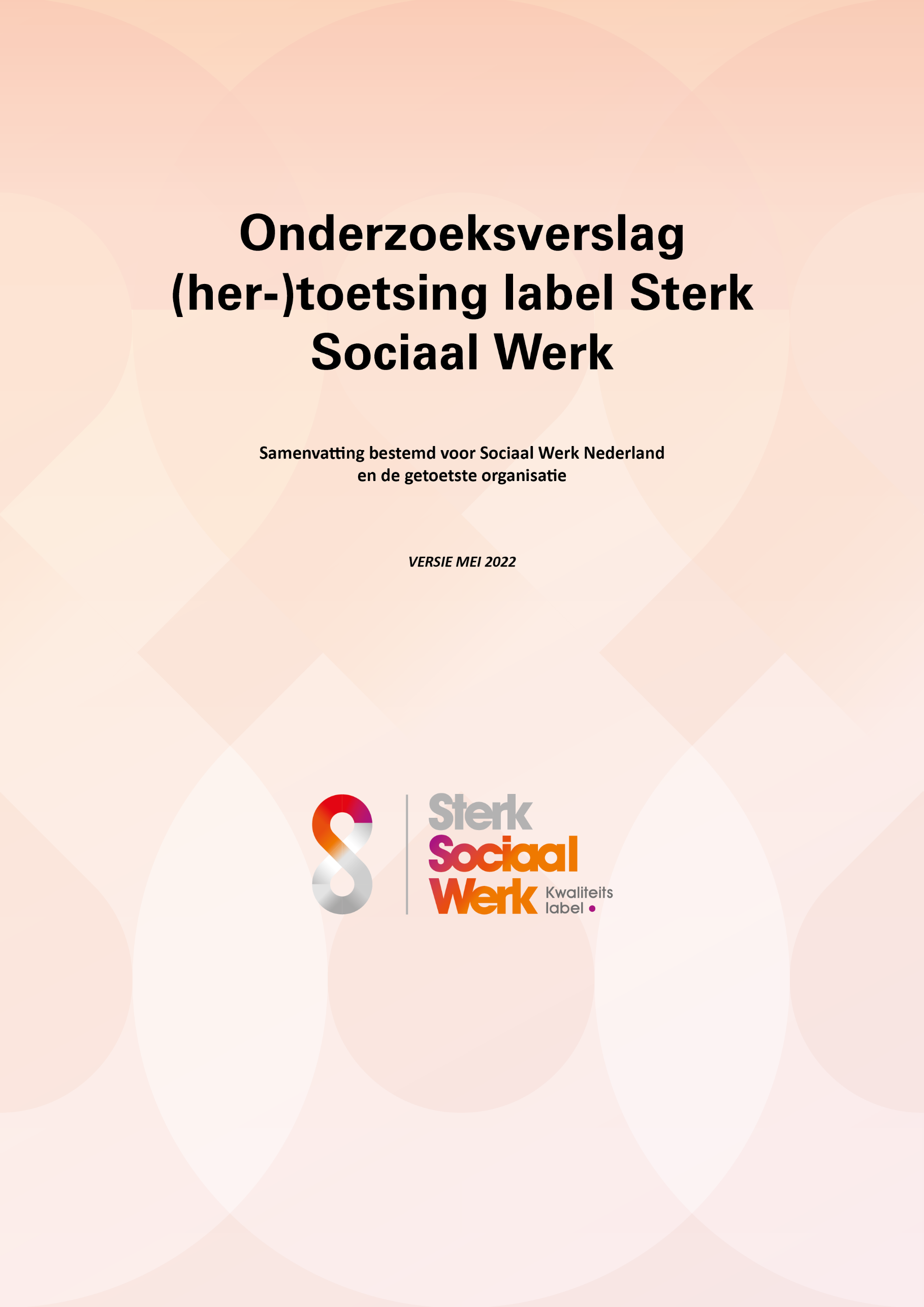 A. Samenvatting uitkomst toetsingA. Samenvatting uitkomst toetsingA. Samenvatting uitkomst toetsingA. Samenvatting uitkomst toetsingInhoud van het verslagSamenvatting, verloop en uitkomst onderzoek, input voor trendanalyse en advies aan SWNBevindingen huidig onderzoek bestemd voor de getoetste organisatieInhoud van het verslagSamenvatting, verloop en uitkomst onderzoek, input voor trendanalyse en advies aan SWNBevindingen huidig onderzoek bestemd voor de getoetste organisatieHet onderzoek is uitgevoerd bijHet onderzoek is uitgevoerd bijHet onderzoek is uitgevoerd bijHet onderzoek is uitgevoerd bijKlantnaam:Klantnaam:Adres:Adres:Lidnummer SWN:Lidnummer SWN:Contactpersoon:Contactpersoon:Telefoon:Telefoon:Email:Email:Website:Website:Inzet medewerkers (vast en tijdelijk) in fte:Inzet medewerkers (vast en tijdelijk) in fte:Inzet stagiaires in fte:Inzet stagiaires in fte:Inzet bedrijfskritische vrijwilligers in fte: Inzet bedrijfskritische vrijwilligers in fte: Het onderzoek is uitgevoerd doorHet onderzoek is uitgevoerd doorHet onderzoek is uitgevoerd doorHet onderzoek is uitgevoerd doorNaam Certificerende instelling:Naam Certificerende instelling:Straat, huisnummer:Straat, huisnummer:Postcode, plaatsnaam:Postcode, plaatsnaam:URL website:URL website:Telefoonnummer:Telefoonnummer:Kerngegevens uitvoering onderzoekKerngegevens uitvoering onderzoekSoort onderzoek ((her)certificering Sterk Sociaal Werk, intercollegiale toetsing, combitoets met andere labels):Expiratiedatum laatste certificaat:Gesproken met: (functie- en afdelingsnamen) Uitvoering: Plannen van aanpak rond op:Verslag:Teamleider:Beoordelaar(s):Verslag tegen gelezen door:Tijdsbesteding (in uren onsite, totaal):Kerngegevens certificaat en onderzoek vervolgKerngegevens certificaat en onderzoek vervolgScope certificaatSchets organisatieRelevante ontwikkelingen (denk aan fusies, nieuwe taken, wisselingen, ander werkgebied e.d.)Verloop onderzoek (locaties onderzoek, live/online, afspraken documenten en dosiers)Opvolging verbeterpunten vorig onderzoek (samenvattend wat er met verbeterpunten is gedaan)ConclusiesConclusiesConclusies dit onderzoek (totaal aantal normen wel/ deels/ niet/ niet van toepassing)Rubriek Vakmanschap (alles voldoet/ welke deels wel, waarom/ welke niet, waarom/ welke niet van toepassing, waarom)Rubriek Dienstverlening (welke deels wel/ welke niet, waarom/ welke niet van toepassing, waarom)Rubriek Organisatie en bestuur (alles voldoet/ welke deels wel, waarom/ welke niet, waarom/ welke niet van toepassing en waarom)Ingediende plannen van aanpak (korte toelichting)Input trendanalyse en adviesInput trendanalyse en adviesSterke punten: Belangrijkste verbeterpunten:– – – – – – – – AdviesAdviesAdvies (Positief/negatief advies met weging verbeterplannen) Tijdsindicatie volgend onderzoekOndertekening (Plaats, handtekening en naam teamleider audit)